教师打印系统成绩操作步骤输入新教务系统网址（http://110.72.251.176/academic/common/security/login.jsp）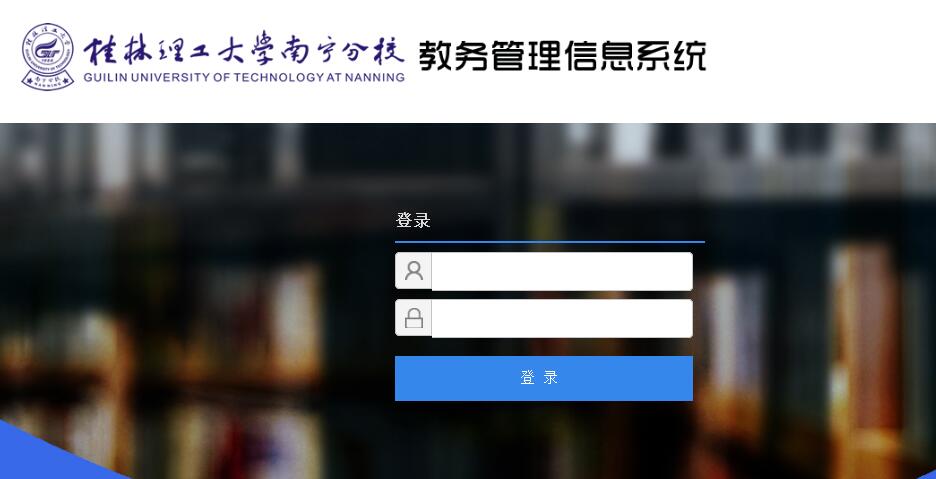 2.登入后选择[成绩录入与维护]；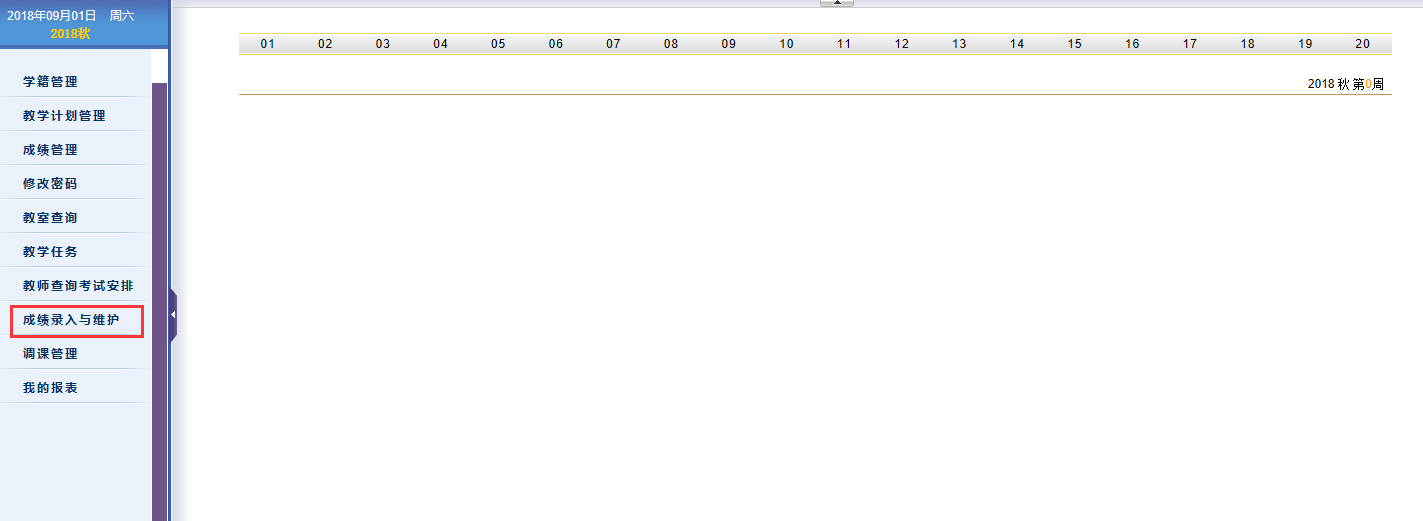 3.选择好[学年、学期]，点击[确定]；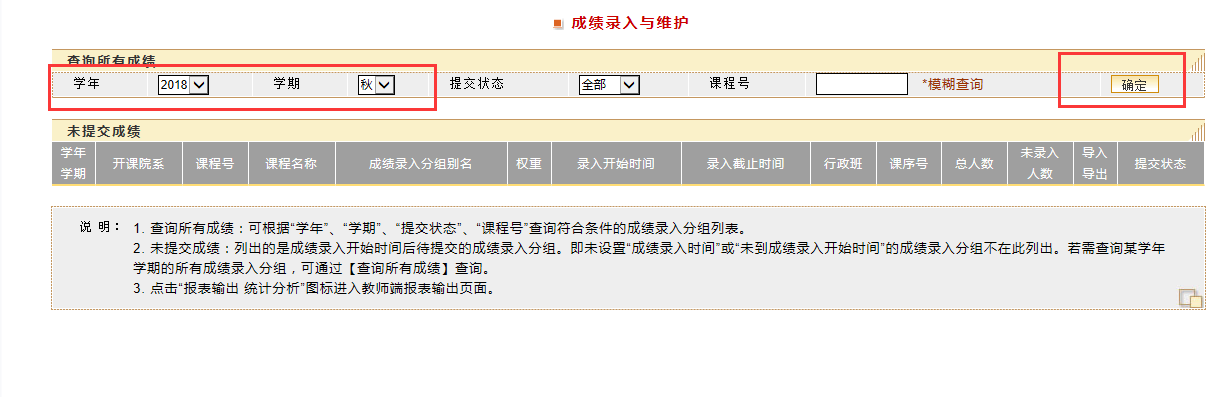 4.点击报表输出统计分析下的[图标]；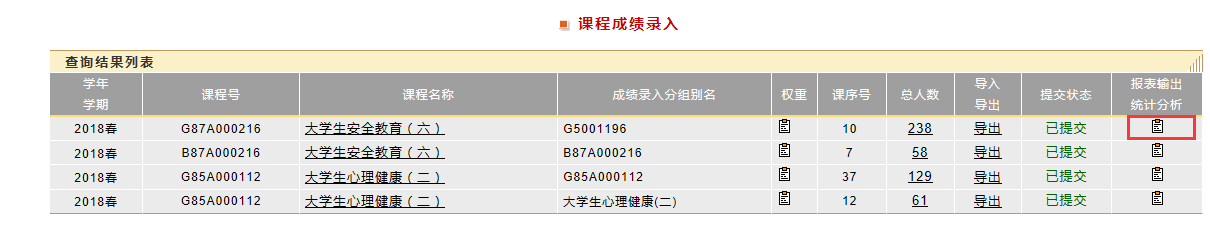 5. 点击 [成绩登记表]；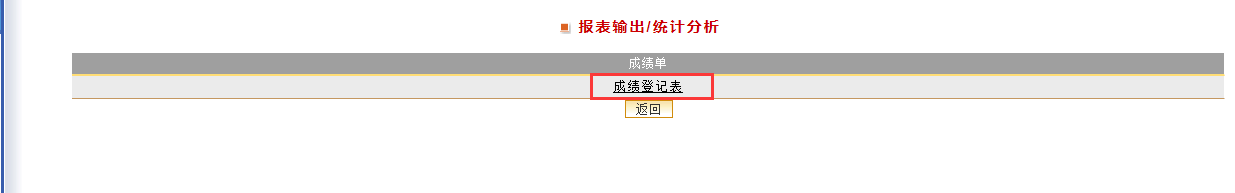 6.下载成绩，格式可微调；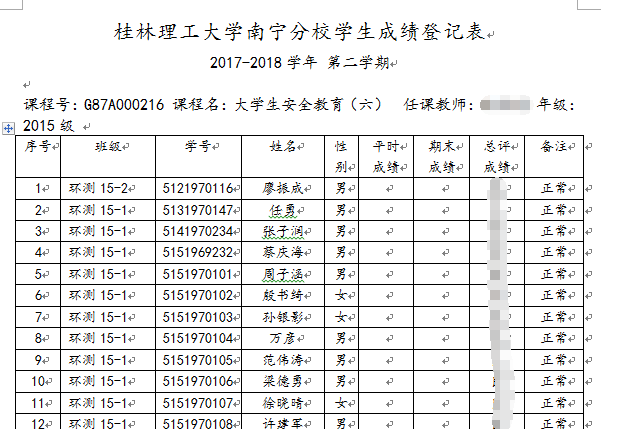 